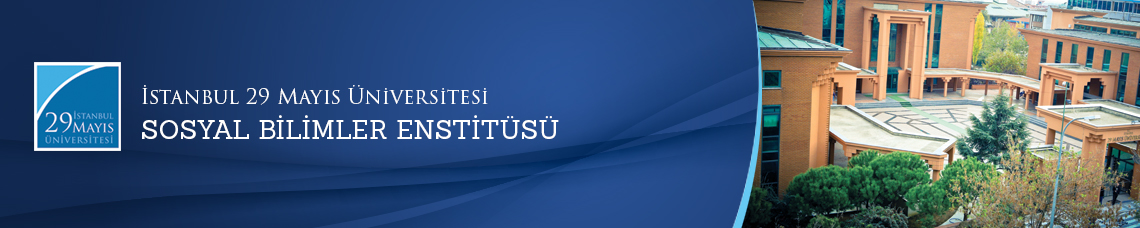                      Yüksek Lisans Tezi Savunma Toplantısı
          Öğrenci:                    Yunus Emre ÇİL    Ana Bilim Dalı:  Temel İslam Bilimleri         Bilim Dalı:         Kelam    Tez Başlığı:             ‘’ Fahreddin er-Râzî’de İsbât-ı Vâcib Delilleri: Hudûs ve İmkân’’    Tez Jürisi:                  Prof. Dr. Mustafa SİNANOĞLU (Tez Danışmanı)                Prof. Dr. İlyas ÇELEBİ                Yrd. Doç. Dr. Mehmet BULĞEN    Tarih-Saat:           13.07.2016  -  10.00        Yer:                              İstanbul 29 Mayıs Üniversitesi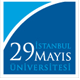 